                           DEKLARACJA CZŁONKOWSKA KLUBU SPORTOWEGO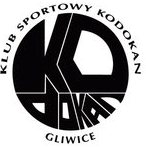                „ KODOKAN”44-122 Gliwice ul. Żwirki i Wigury 87PROSZĘ O PRZYJĘCIE MNIE W POCZET CZŁONKÓW K.S.„KODOKAN”, JEDNOCZEŚNIE STWIERDZAM, ŻE JEST MI ZNANY                                           ……………………………………………….STATUT-REGULAMIN K.S „KODOKAN” I ZOBOWIĄZUJĘ SIĘ DO                                                          nr członkostwaWYPEŁNIANIA WYNIKAJACYCH Z NIEGO OBOWIĄZKÓW                                                 (wypełnia Zarząd Klubu Sportowego)NIP: 6311573988, REGON: 272295792, KRS 0000002402, Tel. 510373823Konto główne: ING( Bank Śląski): 66 1050 1298 1000 0022 9167 7785Imię i nazwisko ..........................................................................Data urodzenia ...........................................................................Adres zamieszkania.....................................................................Telefon kontaktowy......................................................................E-mail ..........................................................................................Oświadczam, że nie mam przeciwwskazań zdrowotnych do uprawiania zajęć rekreacyjno- sportowych prowadzonych w K.S „ Kodokan”. Przyjmuję do wiadomości istnienie ryzyka kontuzji, a w razie jej wystąpienia nie będę dochodził odszkodowania ani zadośćuczynienia od organizatora.Zobowiązuję się do ubezpieczenia od następstw nieszczęśliwych wypadków we własnym zakresie Zgoda rodziców -przedstawiciela ustawowego(dotyczy osób niepełnoletnich)Zezwalam mojemu synowi* /mojej córce* na udział w zajęciach rekreacyjno- sportowych organizowanych w K.S  „ Kodokan”Miejsce i data ................... ..................................................... .......................................................... imię i nazwisko osoby podpisującej podpis rodzica (przedstawiciela ustawowego) (w przypadku zgody na walki sparingowe)Oświadczam, iż wyrażam zgodę by / moja córka*/ mój syn */ brał(a) udziału w walkach sparingowych na zajęciach rekreacyjno- sportowych prowadzonych w K.S „ Kodokan”.................................................................................................................................................................... imię i nazwisko, podpis rodzica lub przedstawiciela ustawowego (dotyczy osób niepełnoletnich) Zgodnie z Dz. U. Nr 101 poz. 1095 z dnia 20 września 2001 Osoby, które chcą brać udział w walkach turniejowych oraz zawodach, zobowiązane są do wykonania szczegółowych badań lekarskich w Sportowej Przychodni Lekarskiej i dostarczenie kserokopii tych badań lub książeczkę sportowca.Potwierdzenie przyjęcia do Klubu Sportowego „Kodokan”Przyjęto do klubu dnia……………………………………Zwolniono z klubu dnia…………………………………* właściwe podkreślić 								...........................................................................data i podpis                 